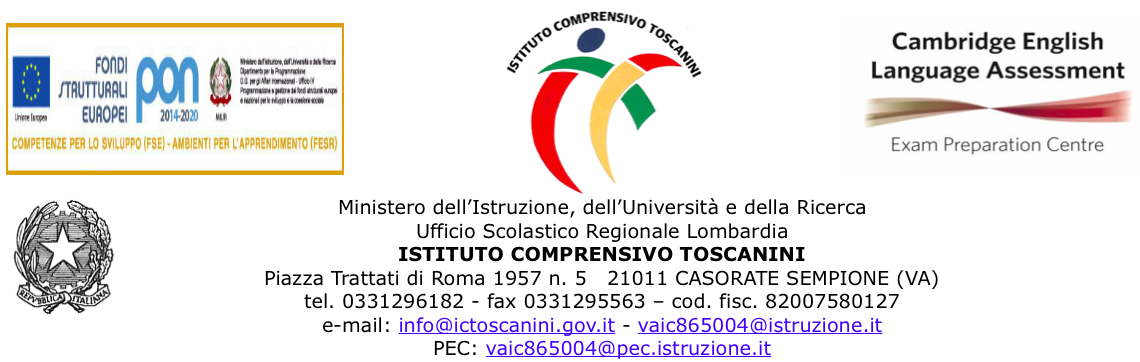 SCHEDA di AUTOVALUTAZIONE DOCENTE ai fini della valorizzazione del merito (L. 107 – Art. 1 comma 129)Il sottoscritto __________________________	 docente in servizio nel plesso di _________________________Dichiara, sotto la propria responsabilità, di:□ Essere titolare di contratto a tempo indeterminato (art. 1. Comma 128) 		□ a tempo determinato;□ Non essere incorso in azioni disciplinari con sanzioni erogate nel corso dell’anno scolastico di riferimento;□ Di avere effettuato una presenza in sevizio per un numero di giorni non inferiore a 160 (pari all’80% di 200 gg);□ Di essere consapevole delle sanzioni penali, nel caso di dichiarazioni non veritiere, di formazione o uso di atti falsi, richiamate dall’art. 76 del DPR 445 del 28/12/2000.La valutazione sarà riferita al servizio prestato durante il corrente anno scolastico. Le attività valutate saranno quelle che eccedono la normale attività didattica prevista per contrattoAREA A: QUALITA’ DELL’INSEGNAMENTOAREA B: RISULTATI OTTENUTI DAL DOCENTE in relazione al potenziamento di…AREA C: RESPONSABILITA’ ASSUNTETotale area A:  40 punti                      Totale area B:  36 punti                Totale area C:  24 punti                     Totale: 100 puntiINDICATORI DI COMPETENZADESCRITTORIEvidenze e riscontriAttività svolta (compilazione a cura del docente)Punteggio attribuibilePunteggio attribuitoA1 Qualità dell’insegnamentoA1.1. Innova la propria azione didattica grazie ad una costante attività di formazione, in aggiunta a quella obbligatoria realizzata dall’Istituto stesso.-Attestati di partecipazione a corsi/ convegni/seminari1.______________________________2.______________________________3.______________________________4.______________________________5.______________________________N. ore di formazione per partecipazione a corsi/ convegni/ seminari:Da 10h a 20h      punti 1Da 21h a 30h      punti 2Da 31h a 40h      punti 3Da 41h a 50 h     punti 4Oltre 50h             punti 5A1 Qualità dell’insegnamentoA1.2. Predispone, realizza nella classe, progetti ed attività, frutto di una ricerca metodologica e didattica avanzata, volta ad accrescere la motivazione degli alunni e finalizzata al pieno sviluppo delle loro competenze (laboratori, uscite didattiche e visite di istruzione(anche sola partecipazione), progetti)  -Osservazione diretta del DS-programmazione didattica individuale e di classe-produzione di materiali -grado di soddisfazione degli utenti rilevato tramite questionario1.______________________________2.______________________________3.______________________________4.______________________________Per ogni progetto/attività documentato:  punti 2fino a un max di punti 8A2 Contributo al miglioramento dell’istituzione scolasticaA2.1.Contribuisce attivamente all’offerta formativa dell’Istituto e/o alle azioni di miglioramento e si fa carico dei processi che le realizzano-verbali delle Commissioni/ gruppi di lavoro1.______________________________2.______________________________3.______________________________4.______________________________N. Commissioni di cui è membro (compresi CdI, CdV, Team Digitale ecc.):punti 1fino ad un max di punti 4 A2 Contributo al miglioramento dell’istituzione scolasticaA2.2.Contribuisce alla promozione dell’Istituto, partecipando attivamente a progetti/iniziative strategici (open day, concorsi, manifestazioni, feste, PON, bandi, Erasmus …)-partecipazione attiva a progetti di classe, di istituto o territoriali con pubblicizzazione sul sito istituzionale delle iniziative realizzate -partecipazione a concorsi e manifestazioni con piazzamento entro i primi tre posti-collaborazione attiva alla stesura di progetti per l’adesione a Bandi (PON, atelier,…) -attività documentate1.______________________________2.______________________________3.______________________________4.______________________________Per ogni partecipazione a progetto e/o attività realizzata e documentata:punti 2fino a un max di punti 8A2 Contributo al miglioramento dell’istituzione scolasticaA 2.3.Contribuisce al mantenimento di un clima positivo all’interno dell’Istituto, mostrando  capacità di relazione, collaborazione e gestione dei conflitti-episodi documentati-osservazioni del DSFino a punti 4A3 Successo formativo e scolastico degli studentiA3.1. Personalizza percorsi di insegnamento/ apprendimento sulla base dei bisogni degli alunni, nell’ottica di una didattica inclusiva; Predispone attività di italiano L2 per stranieri, attività di recupero curricolare/extracurricolare.-produzione di strumenti individualizzati: schemi, strumenti, mappe,…1.______________________________2.______________________________3.______________________________4.______________________________Per ogni unità didattica documentata arricchita da schemi e /o mappee/oper ogni percorso di eccellenza documentato:punti 2fino a un max di punti 8A3 Successo formativo e scolastico degli studentiA3.2. Ottiene che un’ampia percentuale di studenti raggiunga risultati che evidenzino un significativo miglioramento rispetto alla situazione di partenza-Raffronto tra esiti del 1° quadrimestre ed esiti finali (2° quadrimestre)Aumento del 10% rispetto alla media  del 1° quadrimestre:punti 3INDICATORI DI COMPETENZADESCRITTORIEvidenze e riscontriAttività svolta (compilazione a cura del docente)Punteggio attribuibilePunteggio attribuitoB1 Competenze degli alunniB1.1. Predispone attività di potenziamento. -produzione di materiali relativi a percorsi d’eccellenza-iscrizioni a competizioni/certificazioni esterne con esito positivo1.______________________________2.______________________________3.______________________________4.______________________________5.______________________________Per ogni attività effettivamente svolta e documentata:punti 2fino a un max di punti 10B2 Innovazione didattica e metodologica2.1. Utilizza le TIC o metodologie didattiche innovative: (CLIL, cooperative learning,…) nella didattica in modo efficace-programmazione individuale e documentazione-mezzi utilizzati e frequenza di utilizzo-materiali prodotti-grado di soddisfazione degli utenti rilevato tramite questionario 1.______________________________2.______________________________3.______________________________4.______________________________5.______________________________Per ogni attività svolta regolarmente, documentata e depositata agli atti:punti 2fino a un max di punti 10B2 Innovazione didattica e metodologica2.2. Utilizza la didattica laboratoriale (attività peer to peer, trasformazione dell’aula in laboratorio, teatro,…)-programmazione individuale e documentazione-materiali prodotti-grado di soddisfazione degli utenti rilevato tramite questionario1.______________________________2.______________________________3.______________________________4.______________________________5.______________________________Per ogni attività effettivamente svolta e documentata o per ogni materiale prodotto:punti 2fino a un max di punti 10B3 Collaborazione alla ricerca didattica, alla documentazione e alla diffusione di buone pratiche didattiche3.1.Contribuisce alla produzione e alla documentazione di validi materiali didattici e li mette a disposizione della comunità scolastica-materiali e documentazione didattica prodotta e condivisa, anche in formato multimediale1.______________________________2.______________________________3.______________________________Per ogni materiale prodotto, condiviso e documentato:punti 2fino a un max di punti 6INDICATORI DI COMPETENZADESCRITTORIEvidenze e riscontriAttività svolta (compilazione a cura del docente)Punteggio attribuibilePunteggio attribuitoC1 Coordinamento organizzativo e didattico1.1.Assume e gestisce efficacemente ed in autonomia incarichi e responsabilità nel coordinamento organizzativo a supporto del funzionamento dell’organizzazione scolastica- Azioni di supporto organizzativo: collaboratore Dsresponsabile di plessoFSCoordinatoreattività per la redazione di PdM, RAV, PAI, … o Animatore DigitaleCoordinatore di classeOperatori per la sicurezza e primo soccorso- Collaboratore:  punti 6- Responsabile plesso:                             punti 4- FS:                   punti 4- Coordinatore attività per la redazione di PdM, RAV, PAI,…:       punti 2-Animatore Digitale:                               punti 2- Coordinatore di Classe:                punti 1- Operatori per la sicurezza e primo soccorso             punti 1C2 Formazione del personale2.1.Svolge il ruolo di formatore nelle iniziative di formazione/autoformazione del personale della scuola.-Formazione di docenti e/o altro personale interno all’Istituto in relazione agli obiettivi di sviluppo-Formatore personale interno:             punti 2-Tutor neoassunti:                           punti 2